          IMHA Board Meeting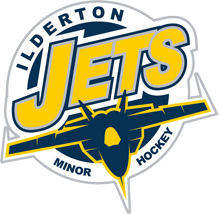        Wednesday, August 22, 2018	        Minutes – Approved Sept. 13, 2018Directors in AttendanceBrian Heessels 		Candace Philpitt	Randy Sheaves 		Paul WalkomSue Lidbetter 		Jason BearTodd Copeland		Matt ThompsonScott Parker		Trish BrennanGrant McNair 		Mike HardingChris DixonBH made a motion to begin the meeting.  2nd by SP.  Carried. TB made a motion to accept the minutes from May 23, 2018 as amended.  2nd by RS. Carried.RS made a motion to accept the following cheques for processing.  2nd by PW.  Carried. Roger Nielson Coaching Clinic $276.95.QuickBooks $45.20Female Player Registration Refund $760.00Player Registration Refund $920.IDP Information night held on August 21, 2018 at 7:00 pm. Ran well with questions mostly around movement of players. Stressed the importance around volunteering. MS made a motion to have Mark Read be the lead for IDP 1 and for Pat Conlin to be the lead for IDP 2. 2nd by MT. Carried.Preseason skating sessions will have Bill Dark as the goalie instructor and Chris Massie running the players. ACTION: MT to send information for bios of both instructors to SL so it can be added to the website. Currently only 6 goalies signed up so instruction will be scheduled on the Peewee ice sessions. ACTION: SL will advertise once more on the website for goalies. If there is more, can schedule a second session. Girl’s hockey – WOGHL has set a date for their AGM. It will be September 5th at Komoka Arena at 7:00 pm. May look at alternate leagues to play in that would include centers like Kitchener and Stratford. Discussion around having 2 female bench staff. As per secret ballot, Amy McHardy was voted as the coach for the Midget Girls HL. Still looking for candidates for Atom HL. Player Evaluation Selection Committees:MS made a motion to accept the following people for the Novice Rep player evaluation and selection committee:Chris HaskettBrian GoodingDave BarselaarBilly StevensonTodd CopelandRandy Sheaves2nd by MH. Carried.MS made a motion to accept the following people for the Atom Rep player evaluation and selection committee:Mark WilliamAdam NemethJeremy Power Jeff SutherlandScott ParkerMatt Thompson2nd by BH, Carried.MS made a motion to accept the following people for the Peewee Rep player evaluation and selection committee:Scott YorkPaul Walkom (on ice)Jeremy ElliotDuncan McIntoshJeff Atchinson (on ice)Todd CurrieBrendon MartinCandace PhilpittScott Parker2nd by RS. Carried.MS made a motion to accept the following people for the Bantam Rep player evaluation and selection committee:Brian GoodingShaun VlasmanMike DamenMike HardingJason Bear2nd by TB. Carried.MS made motion to accept the following people for the Midget Rep player evaluation and selection committee:Mike Van SteenselChris HaskettMike ArtsChris DixonBrian Heessels2nd by JB. Carried.Discussion around team roster sizes. BH shared the number of IMHA 2018/19 registrations. He reviewed each age category, number of teams, number of players and goalies for each team. BH made a motion to accept Bantam age kids from Lucan during the tryout process, probably around 5 or 6 and a goalie. If Lucan kids are not successful they will retune to Lucan to play on the HL team. 2nd by PW. Carried. ACTION: TC to send an email to Bantam parent group.Shamrock Update: Alliance league was accepted at the last meeting. Alliance West MD Atom and Peewee ages will interlock with the Shamrock League. No Shamrock teams will play any Alliance team more than 4-6 times. Games will count in the Shamrock standings and will be considered league games for suspension purposes. They will not count for playdown purposes. Gender Identity checklist to completed by each team. Documents need to be kept as league will be auditing. Electronic game sheets will be used this year. Discussion around how to implement for our association as there may be costs associated. Need to look at creating Tyke criteria for those that try out for Novice Rep. Team plaques and trophies need to handed in by November 1st. Jersey Sponsorship: Currently have 20 out of the 24 requests. TB has a couple to follow up on.Girls/Boys Saturday games location. Discussion about how to collect gate fees for boys games in Komoka. Will trial for one year having boy’s games in Komoka. ACTION: RS to gather gate fees numbers to show revenue for past year. At end of this season show a comparison to see if there is revenue lost. TB DFO (Dairy Farmers of Ontario) will be donating chocolate milk for all players for hockey day in Ilderton. Need to look at having the fundraising tab added back onto the website. ACTION TB and MH will review the current credit/points system for volunteering and will bring back any recommendations for changes. Reviewed pricing for smaller nets for IDP age groups. JB investigating alternative solution to being able to have the smaller nets as quotes were too expensive. All Ice contracts are complete and schedule is on website. GM mad a motion to have the Midget Rep and Midget HL teams switch ice times due to the length of ice provided in South Huron. 2nd by MT. Carried. Next Meeting: Sept. 13th 8:00 (Novice, Atom, Peewee, Bantam)Sept. 14th 7:00 (A/E, Midget, Coaches)Sept. 21st 8:00(A/E, LM)Sept. 26th 7:00 Coaches Meeting RS made a motion to adjourn. 2nd by CP. Carried.